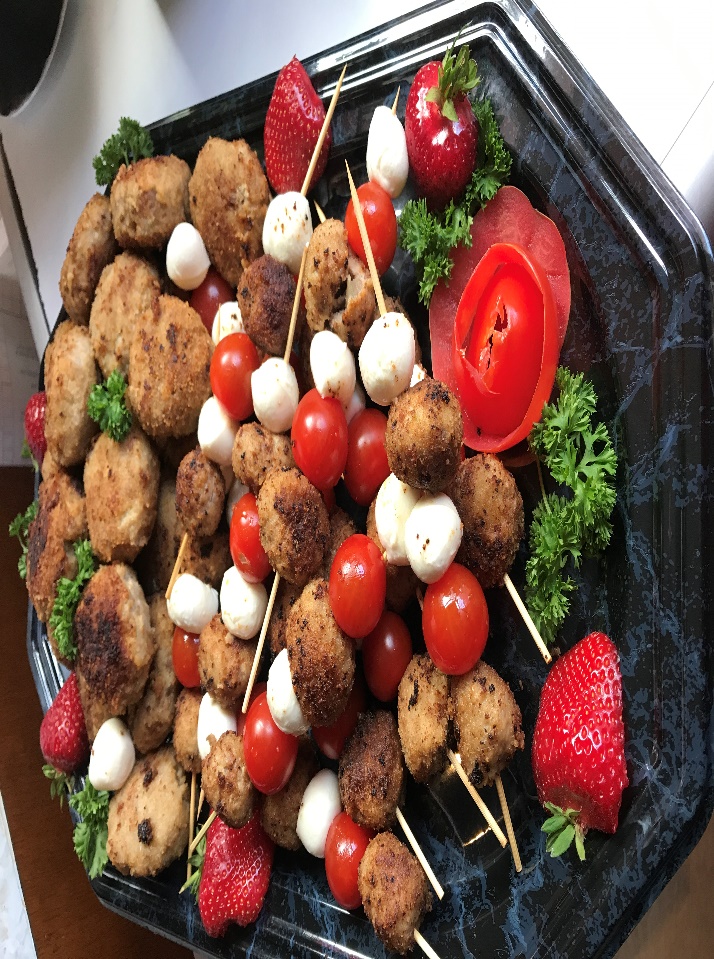 Hausgemachte SoljankaSaftiger Kasslerbraten auf SauerkrautHausgemachte PartybulettenPartyschnitzelRäucherlachsplatteTomaten – Mozzarella – PlatteKäsespieße mit WeintraubenHausgemachter KartoffelsalatBunter ChefsalatBrotkorb, Butter, Hausmacher Griebenschmalz                                                                        18 € pP